312/2GEOGRAPHY PAPER 2FORM FOUR EXAMINATIONJULY/AUGUST 2024Instructions: This paper contains two section And BAnswer all questions in section A and any two questions from section B1. (a) i) Apart from geothermal power, name three other renewable sources of energy in Kenya										             (3Marks)   ii. State two factors that limit exploitation of geothermal power in Kenya	(2Marks)2. (a) Give four advantages of air transport over water transport.		(4Marks)(b.) Name three types of communication.					(3Marks)3 (a)	Name two tourist attraction found in Kenyan Rift Valley.                  (3Marks)  (b)	State three factors that hinder domestic tourism in Kenya.                   (3Mark)4.(a) What are floods?                                                                                     (2Marks) (b) Mention two advantages of farrow irrigation.			          (2 Marks) (c) Name one river which causes large scale flooding in Kenya.           (1 Mark)5. 	(ii) Name three major imports from Europe to Kenya                            (2Marks)(b) State four factors that influence internal trade in Kenya                        (3Marks) SECTION BAnswer question 6 and any other questions from this sectionThe table below shows total number of livestock in Kenya  in 2012			Source: Central Bureau of StatisticsDraw a divided rectangle 15 cm to represent the data give above            7Marks(b)	Explain why the population of sheep is higher than that of dairy cattle  2Marks(c) 	Explain  four ways in which  the government  of Kenya  assist nomadic pastoralist to improve  the quality of their livestock                                   4MarksExplain three factors that favour beef farming in Argentina.                    3Marks7. 	(a)	(i) What is rural settlement?	                                                                  (2 Marks)         (ii)State three characteristics of rural settlements.			                  (3 Marks) (b)	Explain three factors that led to the growth of Kisumu       	                 (6 Marks) (c)	Explain how the following problems facing Kisumu can be solved.	(i)	Pollution			                                                                            (2 Marks)	(ii)	Crime				                                                                            (2 Marks)	(iii) Unemployment			                                                                (2 Marks) (d)	Explain how Rotterdam port differs from Mombasa port		    (8 Marks)8 a) i). Differentiate between indigenous and exotic forests.                              (2Marks)      (ii) Name two exotic hardwood trees species found  in Kenya                    (2Marks)iii). State three factors that lead to depletion of forests in Kenya.                  (3Marks)b). 	Explain three factors that favour the growth of natural forests on the slopes of Mt. Kenya (6Marks)c). 	Compare forestry in Kenya and Canada under the following headings; 		i). 	Mode of exploitation	                 (2Marks)ii). Transport			                 (2Marks) d). 	i).	State three factors favouring the development of softwood forests in Canada 		(3Marks)    	ii). Give four measures used to conserve forests in Kenya.	        	(4Marks)9.a) i) Name two Methods of Land reclamation                            (2Marks)       ii) Name two Methods of swamp drainage                             (2Mark)b)	i)	Give two rivers that supply water to Mwea irrigation scheme  2Marks	ii)	Explain how the following factors influence establishment of Mwea                         irrigation scheme 		(i).  Topography                                       2Marks                        (ii).  Soils                                                   2Marks		(iii). Population                                        2Marks		(iv). Government policy                          2Marksc)	i)	Identify three areas of Zuider zee project takes place.            3Mark           ii)	Explain four differences between land reclamation in Kenya and                        Netherlands.                                                                                 (8Marks)	10. (a)(i)Name the substances marked L,M,N in the diagram below	(3Marks)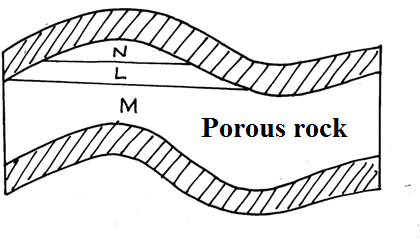 L-M-N-(3 Marks)(ii). Give three by-products obtained when crude oil is  refined	          (3Marks)(b). State  five effects of mining  on the environment 			         (5Marks)(c )(i)Describe the stages  involved in the  processing of  Trona from lake  Magadi										                                (6Marks)    (ii) Explain four Ways in which Kenya has been profited from the mining of Trona on lake Magadi									         (8MarksType of livestockNumber in millionsDairy cattleSheepGoatsPigs2.47.07.28.5Total25.1